Medical History Practice AIntermediate LowDirections:  Please complete the Medical History Form on the next page using the following information.Today is December 2, 2019.  You are Miss Susan Johnson. You are 27 years old. You are at the hospital for a medical problem. Your address is 5789 Santa Anita Ave. in El Monte, CA 91732. You have brown hair and eyes. Your date of birth is May 30, 1992.You are at the hospital today because you have a fever and started getting red spots throughout your body and face. The trouble started a few days ago. 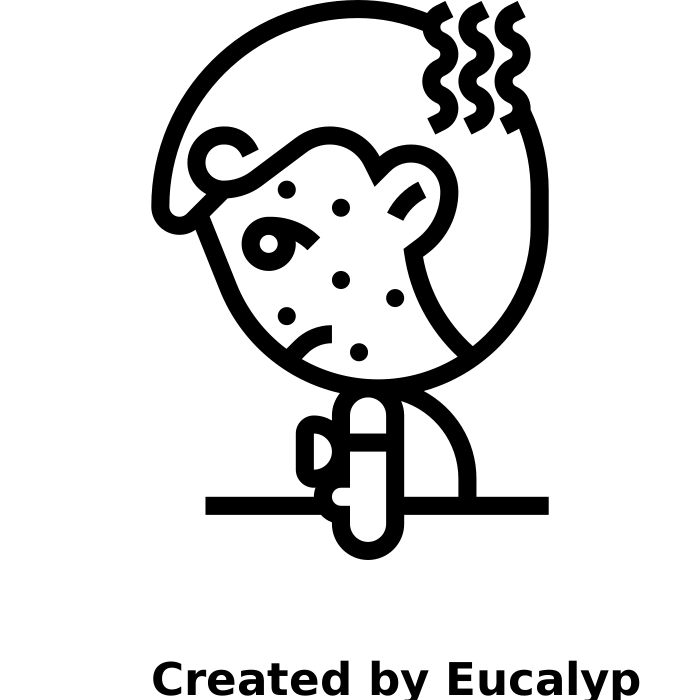 You don’t smoke.  You sometimes drink beer or wine on the weekend with your friends. You have a good diet and you don’t drink any soda or coffee.  You like to take care of yourself.  Therefore, you take a multivitamin every day.  You are allergic to peanuts and penicillin.  Your phone number is 626-555-1784.Your primary care physician is Dr. Janet Green. Dr. Green’s office address is 1593 Main St. in Monterey Park, California 91754.  Her telephone number is 626-578-8956.In 2012, you had an operation on your arm to reset a broken bone after an accident. You also had severe headaches and neck pain.  You were at Huntington Hospital at 100 W. California Ave. in Pasadena.  The name of the doctor was Dr. Nguyen.In the past, you had whooping cough and pneumonia.  You got a new job in July 2016.  Your new employer required you to get a physical exam.  A week before you started your new job, you had a physical exam on August 5, 2016.  You have Blue Shield medical insurance through your employer.  The group number is 57892-B.  In case of an emergency, the doctor should call your husband Alex Johnson at 626-896-8753.Student Name:  ____________________MEDICAL HISTORY PRACTICE BPatient’s Name ___________________________________ Age _____ Sex _____ Today’s Date__________________Address _______________________ City___________ State_______ Zip  ________ Phone ____________________Birthdate ______________   Medical Insurance Company_______________________  Group # _________________REASON FOR VISIT     _______________________________________________________________MEDICATIONS  Please list the name: 		Do you smoke?		Yes _____ No _____1. ______________________________		Do you drink alcohol?		Yes _____ No _____2. ______________________________		Do you drink soda/coffee?	Yes _____ No _____ALLERGIES  Please list any allergies._________________________________________________________________________________________ OPERATIONS Please list most recent by NAME		YEAR		DOCTOR	HOSPITAL 1. ________________________        ____________     ____________    _________________2. ________________________        ____________     ____________    _________________IN CASE OF EMERGENCY  Who should be called? Name___________________________ Relationship ____________________Telephone Number ________________PRIMARY CARE PHYSICIANName: _____________________________________________  	Phone (_______) ________________________Address and City: _________________________________________________________________________________Date of last physical examination: ___________________________________PAST ILLNESS  Please mark all that apply.Influenza ___Yes ___No	      Diabetes ___Yes ___No        	Measles___Yes ___NoHeart attack ___Yes ___No	      Strokes ___Yes ___No 	             High blood pressure ___Yes ___No Tuberculosis ___Yes ___No 	      Pneumonia ___Yes ___No 	             Thyroid disorder ___Yes ___No Cancer ___Yes ___No 		      Chickenpox___Yes ___No	             Asthma___Yes ___NoMumps ___Yes ___No		      Ulcers ___Yes ___No		Whooping Cough ____Yes____No___________________________________________             ________________________Signature						         DateMedical History Form QuestionsDirections: Answer the questions individually.  After answering the questions, work in a small group to discuss all 10 answers. Why is Susan at the hospital? Why does she take a vitamin every day?What illness did she have in the past?Why did she have surgery on her arm?Why did she get a physical examination?Answer about you….How often do you need to see a doctor?Have you or a family member been in a car accident?Do you take vitamins every day?Do you think it is necessary to take a daily vitamin?Have you ever had the measles? MEDICAL HISTORY PRACTICE B –  ANSWER KEYPatient’s Name ___Susan Johnson (1)_____________ Age _27 (2)__ Sex _F (3)_ Today’s Date__12/2/19 (4)__Address 5789 Santa Anita Ave (5) City_El Monte (6) State_CA (7)_ Zip  91732 (8) Phone _626-555-1784  (9)Birthdate __5-30-92 (10)___   Medical Insurance Company____Blue Shield (11)______   Group # ___57892-B (12)__REASON FOR VISIT     ___I have a fever and red spots.  /   fever and red spots  (13)_______________________MEDICATIONS	Please list the name: 		Do you smoke?		Yes _____         No _  (14)_1. ______________________________		Do you drink alcohol?		Yes _  (15)_   No _____2. ______________________________		Do you drink soda/coffee?	Yes _____         No _  (16)__  ALLERGIES  Please list any allergies._____peanuts and penicillin (17)_______________________________________________________ OPERATIONS Please list most recent by NAME		YEAR		DOCTOR	HOSPITAL 1. _reset broken arm (18)_____        __2012 (19)____     __Dr. Nguyen (20)_    _Huntington Hospital(21)_____2. ________________________        ____________     ____________    _________________IN CASE OF EMERGENCY  Who should be called?Name__Alex Johnson (22)_______ Relationship ____husband (23)_____Telephone Number _626-896-8753 (24)_PRIMARY CARE PHYSICIANName: _________Dr. Janet Green  (25)_______________  	Phone (_626_) _578-8956  (26)_____________Address and City: __1593 Main St. Monterey Park, CA 91754  (27)____________________________________Date of last physical examination: ___08/5/16   (28)________________________________PAST ILLNESS  Please mark all that apply.(only the indicated check marks are graded)Influenza ___Yes ___No	      Diabetes ___Yes ___No	              Measles___Yes ___NoHeart attack ___Yes ___No	      Strokes ___Yes ___No  	              High blood pressure ___Yes ___No Tuberculosis ___Yes ___No 	      Pneumonia _(29)Yes ___No 	Thyroid disorder ___Yes ___No Cancer ___Yes ___No 		      Chickenpox___Yes ___No	              Asthma___Yes ___NoMumps ___Yes ___No		      Ulcers ___Yes ___No		 Whooping Cough _(30)Yes____No___________________________________________             ________________________Signature						         Date